Број: 03-15-OДана: 06.02.2015. годинеПРЕДМЕТ: ИЗМЕНА КОНКУРСНЕ ДОКУМЕНТАЦИЈЕ03-15-О - набавка регистрованих лекова са Б Листе лекова за потребе Клиничког центра ВојводинеУ конкурсној документацији 03-15-О - набавка регистрованих лекова са Б Листе лекова за потребе Клиничког центра Војводине промењено је следеће:1. На страни бр 17/42 у тачки 10. Валута и начин на који мора да буде наведена и изражена цена у понуди, поглавља 6. Упутство понуђачима како да сачине понуду, додаје се део текста који гласи:„Цена добара која су предмет овог поступка јавне набавке мења се даном ступања на снагу одлуке органа надлежног за утврђивање цена лекова за употребу у хуманој медицини и то у односу на неиспоручене количине. .“2. У поглављу број 7. Модел уговора, мења се следеће:- на страни 26/42, у члану број 2 додаје се следећи део текста:„Овако уговорена цена добара која су предмет овог уговора мења се даном ступања на снагу Одлуке органа надлежног за утврђивање цена лекова за употребу у хуманој медицини и то у односу на неиспоручене количине.“- на страни 27/42, у члану број 5 додаје се следећи део текста: „За обавезе које доспевају у 2015. години, наручилац ће извршити плаћање на основу усвојеног Финансијског плана КЦВ за 2015. годину. За обавезе које пo oвом Уговору доспевају у 2016. години наручилац ће извршити требовање и плаћање по обезбеђивању финансијских средстава усвајањем Финансијског плана за 2016. годину или доношењем Одлуке о привременом финансирању.“Исправљена Конкурсна докуметација се налази на Порталу ЈН и на КЦВ сајту.С поштовањем, Комисија за јавну набавку 03-15-ОКЛИНИЧКИ ЦЕНТАР ВОЈВОДИНЕKLINIČKI CENTAR VOJVODINE21000 Нови Сад, Хајдук Вељкова 1, Војводина, Србија21000 Novi Sad, Hajduk Veljkova 1, Vojvodina, Srbijaтеl: +381 21/484 3 484www.kcv.rs, e-mail: uprava@kcv.rs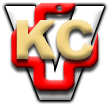 